Club Alpino Italiano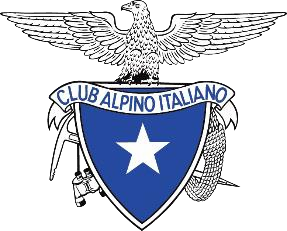 LXII Corso nazionale di formazione per insegnanti “Educazione ambientale e didattica in ambiente” Dalla teoria alla pratica: esperienze, osservazioni, riflessioni e confrontiCampigna (FC)Parco Nazionale delle Foreste Casentinesi, Monte Falterona e Campigna28 aprile – 1 maggio 2023 RELAZIONI DEL CORSORELAZIONI DEL CORSORELAZIONI DEL CORSORELAZIONI DEL CORSOALBERTI DAVIDEEnte Parco – Servizio Promozione, Conservazione, Ricerca e Divulgazione della NaturaIl progetto LIFE ShepForBio. Shepherds for Biodiversity in Mountain Marginal Areaspdf - 16,9 Mbppt, 63 slidesBARBIERI GIOVANNA,educatrice ambientale e biologa
ambientale, Università degli Studi di Modena e Reggio Emilia Immagini storiche della Riserva naturale biogenetica di Campigna –Passo della Calla – prima seriepdf - 3,39 Mbppt, 8 slidesBARBIERI GIOVANNA,educatrice ambientale e biologa
ambientale, Università degli Studi di Modena e Reggio Emilia Immagini storiche della Riserva naturale biogenetica di Campigna –Passo della Calla – seconda seriepdf - 1,09 Mbppt, 15 slidesBARBIERI GIOVANNA,educatrice ambientale e biologa
ambientale, Università degli Studi di Modena e Reggio EmiliaChiave analitica per la determinazione dei licheni basata sulle forme di crescitapdf – 0,40 Mbscan, 02 pagBARBIERI GIOVANNA,educatrice ambientale e biologa
ambientale, Università degli Studi di Modena e Reggio EmiliaI lichenipdf - 8,02 Mbppt, 46 slidesBARBIERI GIOVANNA,educatrice ambientale e biologa
ambientale, Università degli Studi di Modena e Reggio EmiliaLicheni e biomonitoraggio dell’inquinamento atmosfericopdf - 4,31 Mbppt, 32 slidesBARBIERI GIOVANNA,educatrice ambientale e biologa
ambientale, Università degli Studi di Modena e Reggio Emilia TASSINARI VITTORIO,Direttore Tecnico del corso, Accompagnatore Escursionismo e Osservatore neve e valangheRiserva naturale biogenetica di Campigna – Itinerario del Bivacco Ballatoiopdf - 15,3 Mbppt, 31 slidesBARBIERI GIOVANNA,educatrice ambientale e biologa
ambientale, Università degli Studi di Modena e Reggio Emilia TASSINARI VITTORIO,Direttore Tecnico del corso, Accompagnatore Escursionismo e Osservatore neve e valangheRiserva naturale biogenetica di Campigna – Itinerario del Passo della Calla – Poniticino – Poggio Palaio – Costa dei Ronchi – Il Poderonepdf - 8,93 Mbppt, 32 slidesCIAMPELLI PAOLA, Ten. Col. Comandante del Reparto Biodiversità di PratovecchioLe riserve naturali statali casentinesipdf - 5,74 Mbppt, 14 slidesCLUB ALPINO ITALIANOCOMMISSIONE CENTRALE TUTELA E AMBIENTE MONTANOIl CAI e l’ambiente. I documenti di posizionamento, 2022pdf – 49,9 Mbscan, 149 pagDI DONATO FILIPPO,CAI Accompagnatore nazionale escursionismo, operatore nazionale tutela ambiente montano“Ambiente dove sei?” L'esperienza del Centro di Educazione Ambientale Gli Aquilotti del CAI Abruzzo: Sezioni di Teramo e Castelli.pdf - 5,91 Mbppt, 62 slidesGENNAI ANDREA, direttore Parco Nazionale delle Foreste Casentinesi Mille anni di Foreste Sacre. La sfida del Parco nazionale delle Foreste Casentinesipdf - 13,6 Mbppt, 64 slidesMARINI RAFFAELE, CCTAM Commissione Centrale Tutela Ambiente Montano CAICAI e ambientepdf - 11,8 Mbppt, 16 slidesSITI SEGNALATI DA GIOVANNA BARBIERISITI SEGNALATI DA GIOVANNA BARBIERISITI SEGNALATI DA GIOVANNA BARBIERISITI SEGNALATI DA GIOVANNA BARBIERIACTA PLANTARUM Data base open source Acta Plantarum - Flora delle Regioni italiane. Per conoscere i nomi botanici aggiornatiBUONE PRATICHE PER LA REALIZZAZIONE E IL RECUPERO DI ABBEVERATOI. Progetto di manutenzione e/o realizzazione ex-novo di abbeveratoi e la realizzazione o manutenzione di pozze e acquitrinihttp://www.lifewetflyamphibia.eu/images/pdf/BUONE_PRATICHE_Realizzazione_e_recupero_abbeveratoi.pdfBUONE PRATICHE PER LA GESTIONE DEGLI ABBEVERATOIhttp://www.lifewetflyamphibia.eu/images/pdf/BUONE_PRATICHE_Gestione_abbeveratoi.pdfBUONE PRATICHE PER LA GESTIONE DELLE POZZE CON PRESENZA DI BOMBINA PACHYPUShttp://www.lifewetflyamphibia.eu/images/pdf/BUONE_PRATICHE_Gestione_pozze.pdfCHECK-LIST AGGIORNATA della flora vascolare del “Parco Nazionale delle Foreste Casentinesi, Monte Falterona e Campigna” (Appennino settentrionale).https://www.parcoforestecasentinesi.it/sites/default/files/check%20lst%20flora_0.pdf CENSIMENTO DEL CERVO AL BRAMITO NEL PARCOhttps://www.parcoforestecasentinesi.it/sites/default/files/2022%20Scheda%20risultati%20bramito.pdfCITIZEN SCIENCE – i Naturalisthttps://www.inaturalist.org/CHIAVE DICOTOMICA DEGLI ALBERIhttps://dryades.units.it/home/index.php?procedure=ext_key_home&key_type=plants&key_id=6230FOTO-TRAPPOLAGGIO SISTEMATICO nel Parco nazionale Foreste Casentinesi per lo studio e monitoraggio dei mammiferihttps://www.parcoforestecasentinesi.it/sites/default/files/Report_UNIFI_camtrap_anno_2_marzo2022.pdfMONITORAGGIO FAUNISTICO del Parco nazionale delle Foreste Casentinesi, Monte Falterona e Campigna; status di alcune specie di uccelli rari nidificanti nel parco https://www.parcoforestecasentinesi.it/sites/default/files/Avifauna%20specie%20rare%202021%20%281%29.pdfMONITORAGGIO FAUNISTICO del Parco nazionale delle Foreste Casentinesi, Monte Falterona e Campignahttps://www.parcoforestecasentinesi.it/sites/default/files/Avifauna%20nidificante%202021_0.pdfMONITORAGGIO FAUNISTICO del Parco nazionale delle Foreste Casentinesi, Monte Falterona e Campigna Chirotterihttps://www.parcoforestecasentinesi.it/sites/default/files/Chirotteri%202021.pdfMONITORAGGIO FAUNISTICO del Parco nazionale delle Foreste Casentinesi, Monte Falterona e Campigna Lepidotteri ropalocerihttps://www.parcoforestecasentinesi.it/sites/default/files/Lepidotteri%202021.pdfMONITORAGGIO DEL GAMBERO NATIVO DI FIUME Austropotamobius pallipes complex nel Parco Nazionale delle Foreste Casentinesihttps://www.parcoforestecasentinesi.it/sites/default/files/Relazione%20Gambero.pdfPARCO NAZIONALE DELLE FORESTE CASENTINESI, MONTE FALTERONA E CAMPIGNAIntervista a Piero Romualdi di S. Sofia. Pensionato appassionato di agricoltura, parla di una vecchia varietà di mais che coltiva fin da ragazzo. La scoperta, avvenuta casualmente, è stata fatta dal Prof. Graziani Rossi dell'Università di Pavia. PARCO NAZIONALE DELLE FORESTE CASENTINESI, MONTE FALTERONA E CAMPIGNAProgetto “Biodiversità di interesse alimentare: salvaguardia e recupero di cultivar tradizionali locali” che ha lo scopo di ricercare nel territorio del Parco Nazionale e dell’area appenninica antiche varietà locali tradizionali. PROGETTO DI RECUPERO DELLE POPOLAZIONI INDIGENE DI TROTA FARIO NELL'APPENNINO TOSCO-ROMAGNOLOhttps://www.parcoforestecasentinesi.it/sites/default/files/Relazione%20Trote%20PNFC%202022%20-%20generale.pdfPROGETTO LIFE WETFLYAMPHIBIAProgetto di conservazione di anfibi (Ululone appenninico, Salamandrina di Savi e Tritone crestato), lepidotteri (Euplagia quadripunctaria e Eriogaster catax) e degli ambienti umidi ad essi legatihttp://www.lifewetflyamphibia.eu/images/pdf/WFA_pubblicazione_finale.pdfSTORIA - POPOLI DEL PARCOfoto e video di testimonianze dirette su vari temihttp://www.popolidelparco.it/ALTRI MATERIALI UTILI INDICATI DA GIOVANNA BARBIERIALTRI MATERIALI UTILI INDICATI DA GIOVANNA BARBIERIALTRI MATERIALI UTILI INDICATI DA GIOVANNA BARBIERIALTRI MATERIALI UTILI INDICATI DA GIOVANNA BARBIERIBASSI STEFANORER Parchi e Risorse forestaliI primi 50 anni della Riserva naturale integrale di Sasso Fratino. Breve descrizione della foresta più celebre dell’Emilia-Romagnapdf – 0,51 Mbscan, 04 pagCHIARI GIANNI,Corpo forestale dello SatoUfficio per la BiodiversitàLa Foresta Casentinese nel periodo di proprietà privata dal 1900 al 1914 con un breve cenno alle ferrovie forestalipdf – 3,21 Mbscan, 184 pagMIGANI PRISCILLAUniversità degli Studi di BolognaCorso di Laurea in Economia del Turismo, Tesi in Storia Economica del TurismoStoria sociale ed economica di un parco: il Parco nazionale delle Foreste Casentinesi, Monte Falterona e Campignapdf – 0,53 Mbscan, 165 pagPARCO NAZIONALE DELLE FORESTE CASENTINESI, MONTE FALTERONA E CAMPIGNASentiero Natura. Campigna, l’abete bianco e le abetine pdf - 4,44 Mbppt, 04 slidesPARCO NAZIONALE DELLE FORESTE CASENTINESI, MONTE FALTERONA E CAMPIGNAAtlante della biodiversità del parco. Gruppi sistematici di Felci e Licopodi, Orchidee, Coleotteri Carabidi, Coleotteri Cerambicidi, Farfalle e Falene, Anfibi e Rettili, Uccellipdf – 6,19 Mbscan, 203 pagGRAZIANO ROSSI Università di Pavia, DSTA Dip. di Scienze della Terra e dell'AmbienteSTEFANO TEMPESTIGeografo, già borsista all’Università di PaviaDAVIDE ALBERTIParco Nazionale Foreste Casentinesi, Monte Falterona e CampignaMARCO CANELLANaturalista, Agrotecnico, esperto in biodiversità vegetaleMARISA FONTANATecnico agrario, esperta in agrobiodiversitàADRIANO RAVASIOUniversità di Pavia, DSTA Dip. di Scienze della Terra e dell'AmbienteNICOLA M. G. ARDENGHIUniversità di Pavia, Sistema Museale di Ateneo, Orto BotanicoAgrobiodiversità tradizionale nella Romagna collinare e montana. Varietà ortive e cerealicole del Parco Nazionale e del GAL “L’altra Romagna”pdf – 1,96 Mbscan, 60 pagALTRI MATERIALI UTILI DA INTERNETALTRI MATERIALI UTILI DA INTERNETALTRI MATERIALI UTILI DA INTERNETALTRI MATERIALI UTILI DA INTERNETARGENTI G., DiSAT, Università di Firenze ALBERTOSI A., Provincia di Massa-Carrara, Settore Agricoltura e Foreste - Caccia e Pesca, Provincia di Massa,QUILGHINI G., Ufficio Territoriale per la Biodiversità di Pratovecchio (AR)Analisi di inerbimenti di frane eseguiti con seme di origine autoctona nel Parco Nazionale delle Foreste Casentinesi, Monte Falterona e Campigna, 2006pdf – 0,22 Mbscan, 08 pagARGENTI GIOVANNI, CECCARELLI ELIAS, GHIONE MASSIMO,STAGLIANÒ NICOLINA, PEDRAZZOLI CARLO, LOCATELLI GABRIELEValutazione delle risorse pastorali a livello territoriale: un caso di studio nel Parco Nazionale delle Foreste Casentinesi, Monte Falterona e Campigna, 2012pdf – 0,78 Mbscan, 10 pagBERTACCINI EDGARDO,Quaderno di Studi e Notizie di Storia Naturale della Romagna, 2013Contributo alla conoscenza degli Psichidi che vivono nel Parco Nazionale delle Foreste Casentinesi, Monte Falterona e Campigna - (Insecta Lepidoptera Psychidae)pdf – 5, Mbscan, 31 pagBERTACCINI EDGARDO,Quaderno di Studi e Notizie di Storia Naturale della Romagna, 2012Rinvenuta nel Parco Nazionale delle Foreste Casentinesi (Appennino Tosco-Romagnolo) una nuova specie di Lepidottero: Dahlica casentinensis n. sp. (Insecta Lepidoptera Psychidae)pdf – 10,5 Mbscan, 18 pagBERTACCINI EDGARDO,Quaderno di Studi e Notizie di Storia Naturale della Romagna, 2015Checklist degli Psychidae che vivono nel Parco Nazionale delle Foreste Casentinesi, Monte Falterona e Campigna (Appennino Tosco-Romagnolo) Addenda (Insecta Lepidoptera Psychidae)pdf – 0,43 Mbscan, 08 pagBRESCIANI A.,BORCHI S.,CHIOCCIOLI P., FANTONI I., NICOLOSO S.,Il piano di gestione del complesso regionale Foreste Casentinesi (AR). La selvicoltura quale strumento di realizzazione delle finalità del parco nazionalepdf – 0,68 Mbscan, 07 pagBRESCIANI ALFREDO, HERMANIN LUIGIRapporti tra fauna ungulata e vegetazione forestale nel complesso Foreste Casentinesi, in: I georgofili, Quaderni 2009-I - Danni causati dalla fauna selvatica all’agricoltura, Firenze, 2 luglio 2009pdf – 4,77 Mbscan, 228 pagBULDRINI FABRIZIO, PITOIA FEDERICO, SCABELLONE ANTONIO, CAVALLETTI DAVIDE, CHIARUCCI ALESSANDRO,PEZZI GIOVANNAQuaderno di Studi e Notizie di Storia Naturale della Romagna, 2017Le aree umide del Parco Nazionale delle Foreste Casentinesi: alcune considerazioni su flora e habitatpdf – 0,95 Mbscan, 20 pagCECCARELLI PIER PAOLO, AGOSTINI NEVIO, MILANDRI MASSIMO,BONORA MARIOQuaderno di Studi e Notizie di Storia Naturale della Romagna, 2008Il picchio nero dryocopus martius (linnaeus, 1758) nel Parco nazionale delle Foreste Casentinesi - (Aves Piciformes Picidae)pdf – 4,53 Mbscan, 12 pagCECCARELLI PIER PAOLO,GELLINI STEFANOMonitoraggio faunistico del Parco nazionale delle Foreste Casentinesi, Monte Falterona e Campigna. Status di alcune specie di uccelli rari nidificanti nel parco nazionale delle Foreste Casentinesi, Monte Falterona, Campigna - anno 2020pdf – 4,06 Mbscan, 51 pagCONTARINI ETTORE,MINGAZZINI ALFIOQuaderno di Studi e Notizie di Storia Naturale della Romagna, 2013Nuovi ritrovamenti e importanti conferme per la coleotterofauna del Parco Nazionale delle Foreste Casentinesi, Monte Falterona e Campigna (Insecta Coleoptera Silphidae, Lucanidae, Geotrupidae, Melolonthidae, Cetoniidae, Buprestidae, Cerambycidae)pdf – 0,64 Mbscan, 16 pagDAPPORTO LEONARDO, FIORINI GIANCARLO, FIUMI GABRIELE,FLAMIGNI CLAUDIOI Macrolepidotteri del Parco Nazionale delle Foreste Casentinesi, del Monte Falterona e di Campigna (Lepidoptera), 2005pdf – 0,31 Mbscan, 70 pagDONATI CLAUDIA,Tesi di Laurea Magistrale in Scienze della Natura e dell’Uomo - 2013Biodiversità nel Parco nazionale delle Foreste Casentinesi: individuazione dei punti di forza e di debolezza attraverso un approccio multi-taxapdf – 1,67 Mbscan, 66 pagFALZEA RAFFAELLAUniversità degli studi di FirenzeFacoltà di scienze MM.FF.NNLaurea specialistica in conservazione e gestione della naturaVegetazione e flora di alcune aree umide delle Foreste Casentinesi (Appennino tosco-romagnolo) e aspetti conservazionistici, 2006pdf – 2,08 Mbscan, 98 pagGENNAI ANDREA,GRIGIONI JUANITOStrategie di gestione del rapporto cervo-foresta nel Parco nazionale delle Foreste Casentinesi, Monte Falterona e Campignapdf – 0,82 Mbscan, 06 pagGONNELLI VINCENZO,ZOCCOLA ANTONIO,NORCINI FABIOQuaderno di Studi e Notizie di Storia Naturale della Romagna, 2001Contributo alla conoscenza della flora pteridologica del Parco nazionale "Foreste Casentinesi, Monte Falterona e Campigna''. Le Pteridofite della riserva naturale biogenetica di "Badia Prataglia-Lama" (Pteridophyta)pdf – 2,36 Mbscan, 19 pagGONNELLI VINCENZO, QUILGHINI GIOVANNI, ZOCCOLA ANTONIO,GREMOLI GINOQuaderno di Studi e Notizie di Storia Naturale della Romagna, 2003Osservazioni floristiche ed annotazioni sulla distribuzione di alcune piante rare o poco note nel Parco nazionale delle Foreste Casentinesi, Monte Falterona e Campignapdf – 2,35 Mbscan, 14 pagGROPPALI RICCARDO,CRUDELE GUIDOQuaderno di Studi e Notizie di Storia Naturale della Romagna, 2005Le formiche del gruppo formica rufa trapiantate nel Parco nazionale delle Foreste Casentinesi, Monte Falterona e Campigna (Insecta Hymenoptera Formicidae)pdf – 1,02 Mbscan, 11 pagMATTIOLI LUCA, APOLLONIO MARCO, MAZZARONE VITO,CENTOFANTI ETTOREWolf food habits and wild ungulate availability in the Foreste Casentinesi National Park, Italy, 1995pdf – 4,32 Mbscan, 16 pagMAZZA GIUSEPPE, CIANFERONI FABIO, BOTTACCI ALESSANDRO,ZOCCOLA ANTONIOQuaderno di Studi e Notizie di Storia Naturale della RomagnaPrimo contributo alla conoscenza della biospeleologia all’interno delle riserve naturali biogenetiche casentinesi (Parco nazionale Foreste Casentinesi, Monte Falterona e Campigna) e zone limitrofe, 2008pdf – 23,8 Mbscan, 71 pagMAZZARONE VITO, LOVARI CARLO,GUALAZZI STEFANIA (a cura di)MARCO APOLLONIO Supervisione scientifica (Dipartimento di etologia, ecologia ed evoluzione - Università di Pisa)Gli ungulati delle Foreste Casentinesi.Dieci anni di monitoraggio: 1988-1997pdf – 1,04 Mbscan, 124 pagMELLONI LUIGIRicerche coleotterologiche nel Parco nazionale delle Foreste Casentinesi, Monte Falterona e Campigna (Forli’-Cesena): scarabeoidei coprofagi e isteridi sapro-coprofili (Insecta Coleoptera, Scarabaeoidea, Histeridae)pdf – 0,68 Mbscan, 21 pagMORBIDELLI MARCO, INNOCENTI GIANNA,TRICARICO ELENAMonitoraggio del gambero nativo di fiume Austropotamobius pallipes complex nel Parco Nazionale delle Foreste Casentinesi - Dicembre 2022pdf – 1,28 Mbscan, 30 pagPIAZZINI SANDRO,FAVILLI LEONARDO,AGOSTINI NEVIOQuaderno di Studi e Notizie di Storia Naturale della Romagna, 2022Il gambero di fiume (Austropotamobius pallipes complex) nel versante adriatico del Parco Nazionale Foreste Casentinesi, Monte Falterona e Campigna (Emilia-Romagna, Toscana): distribuzione, status ed esigenze ecologiche (Malacostraca: Decapoda: Astacidae)pdf – 1,96 Mbscan, 22 pagPIAZZINI SANDROParco Nazionale delle Foreste CasentinesiMonitoraggio faunistico del Parco nazionale delle Foreste Casentinesi, Monte Falterona e Campigna - Anfibi - Anno 2021pdf – 0,89 Mbscan, 40 pagRAVAGLIOLI MICHELE, VICIANI DANIELE, ZOCCOLA ANTONIO, SELVI FEDERICO,BOTTACCI ALESSANDROQuaderno di Studi e Notizie di Storia Naturale della Romagna, 2008Sulla presenza di boschi dell’alleanza tilioacerion nella riserva naturale integrale di Sasso Fratino e nella riserva naturale biogenetica di Badia Prataglia-Lama (Parco nazionale delle Foreste Casentinesi, Emilia-Romagna)pdf – 0,88 Mbscan, 23 pagROCCHI SAVERIOMASCAGNI ALESSANDROQuaderno di Studi e Notizie di Storia Naturale della Romagna, 2005Coleotterofauna acquatica e semiacquatica del Parco nazionale delle Foreste Casentinesi, Monte Falterona e Campigna. (Insecta Coleoptera Hydradephaga, Hydraenidae, Hydrophiloidea, Dryopoidea)pdf – 0,74 Mbscan, 32 pagTELLINI FLORENZANO GUIDO, CAMPEDELLI TOMMASO, CUTINI SIMONETTA, LONDI GUGLIELMOMonitoraggio degli uccelli nidificanti nel Parco nazionale delle Foreste Casentinesi, Monte Falterona e Campigna - relazione delle attività svolte nel 2017pdf – 0,92 Mbscan, 58 pagTOGNI IVANO, STAGIONI PIERLUIGISEMPRINI FABIOQuaderno di Studi e Notizie di Storia Naturale della Romagna, 2009Due specie vegetali nuove ed una riconfermata per il territorio del Parco nazionale delle Foreste Casentinesi e per la Romagnapdf – 1,06 Mbscan, 04 pagVAZZANO E., QUILGHINI G.,TRAVAGLINI D.,NOCENTINI S.Evoluzione della copertura forestale nella Foresta della Lama (Parco Nazionale delle Foreste Casentinesi) dal Piano di assestamento di Siemoni e Seeland del 1837 a oggi, 2011pdf – 0,74 Mbscan, 10 pagVICIANI DANIELE, GONNELLI VINCENZO, SIROTTI MAURIZIO, AGOSTINI NEVIOAn annotated check-list of the vascular flora of the “Parco Nazionale delle Foreste Casentinesi, Monte Falterona e Campigna” (Northern Apennines Central Italy), 2010pdf – 1,32 Mbscan, 130 pagVICIANI DANIELE, AGOSTINI NEVIOQuaderno di Studi e Notizie di Storia Naturale della Romagna, 2008La carta della vegetazione del Parco nazionale delle Foreste Casentinesi, Monte Falterona e Campigna (Appennino Tosco-romagnolo): note illustrativepdf – 2,51 Mbscan, 38 pagVICIANI DANIELE, GONNELLI VINCENZO, GOTTSCHLICH GÜNTERQuaderno di Studi e Notizie di Storia Naturale della Romagna, 2013Notulae sulla flora del Parco Nazionale delle Foreste Casentinesi, Monte Falterona e Campigna (Appennino Tosco-Romagnolo)2: revisione di alcuni campioni critici di Hieracium subgen. Hieracium (Asteraceae) dell’Erbario Zangheri. (Dicotyledones Asteraceae)pdf – 0,47 Mbscan, 06 pag